The role of heparan sulphate in host macrophage infection by Leishmania speciesMarissa L. Maciej-Hulme1,2*, Mark. A. Skidmore2,3 and Helen P. Price21Radboudumc, Geert Grooteplein 10, 6525 GA Nijmegen, The Netherlands.2School of Life Sciences, Keele University, Newcastle-under-Lyme, Staffordshire, ST5 5BG. United Kingdom.3 Institute of Integrative Biology, The University of Liverpool, Liverpool, L69 7ZB. United Kingdom.*Corresponding author: marissa.maciej-hulme@radboudumc.nlAbbreviations list: HS, heparan sulphate; HBPs, heparain binding proteins; HIV, human immunodeficiency virus; spp., species; NDST, N-deactylase/N-sulphotransferase; EXT, exotoses; Sulf, sulphatase GlcNS,N-sulphoglucosamine; IdoA, iduronic acid; GlcA, glucuronic acid; GlcNAc, N-acetylglucosamine AbstractThe leishmaniases are a group of neglected tropical diseases caused by parasites from the Leishmania genus. More than twenty Leishmania species are responsible for human disease, causing a broad spectrum of symptoms ranging from cutaneous lesions to a fatal visceral infection. There is no single safe and effective approach to treat these diseases and resistance to current anti-leishmanial drugs is emerging. New drug targets need to be identified and validated to generate novel treatments. Host heparan sulphates are abundant, heterogenous polysaccharides displayed on proteoglycans that bind various ligands, including cell surface proteins expressed on Leishmania promastigote and amastigote parasites. The fine chemical structure of heparan sulphate is formed by a plethora of specific enzymes during biosynthesis, with various positions (N-, 2-O-, 6-O-, and 3-O-) on the carbon sugar backbone modified with sulphate groups.  Post-biosynthesis mechanisms can further modify the sulphation pattern or size of the polysaccharide, altering ligand affinity to moderate biological functions. Chemically-modified heparins used to mimic the heterogenous nature of heparan sulphate influence the affinity of different Leishmania species, demonstrating the importance of specific heparan sulphate chemical sequences in parasite interaction. However, the endogenous structures of host heparan sulphates that might interact with Leishmania parasites during host invasion have not been elucidated, nor has the role of heparan sulphates in host-parasite biology. Decoding the structure of heparan sulphates on target host cells will increase understanding of heparan sulphate/parasite interactions in leishmaniasis, potentiating identification of new opportunities for the development of novel treatments.LeishmaniasesThe protozoan Leishmania spp. are the causative agents of a group of tropical diseases, collectively known as Leishmaniases. The parasites are transferred to the host through the bite of the female phlebotomine sandfly. Approximately 1 billion people around the world are at risk of infection, with an estimated 1 million new cases annually (1, 2). There are more than twenty Leishmania species that infect humans, manifesting in three main forms of pathology: visceral (kala-azar), cutaneous and mucocutaneous leishmaniasis. Cutaneous leishmaniasis is the most common form of the disease, with many different Leishmania species responsible for symptoms from both the Old World (L. major, L. tropica, L. aethiopica) and New World (L. mexicana, L. amazonesis, L. braziliensis, L. panamensis, L. guanensis). Cutaneous leishmaniasis is characterised predominantly by dermal lesions, which may persist for months or even years. The lesions often ulcerate and secondary infections may develop, causing pain and delayed healing. Atrophic scars form during the healing process that can be stigmatizing. In cases of mucocutaneous leishmaniasis, the mucosal tissues are also affected as well as the skin, which can lead to severe facial disfigurement. Visceral leishmaniasis, the most severe form of disease, causes around 30,000 deaths per annum (1).  It is usually caused by L. infantum or L. donovani, affecting internal organs, particularly the spleen, liver and bone marrow. Symptoms include fever, weight loss, pancytopenia and hepatosplenomegaly. Some patients develop post kala-azar dermal leishmaniasis, which can appear at intervals after therapy for visceral leishmaniasis. Additionally, leishmaniasis patients may also present at the clinic with co-infections of other major diseases including tuberculosis (3), HIV (4), malaria (5), filarial nematodes (6), and schistosomiasis (7-9), as well as opportunistic bacterial secondary infections (10). These can cause complications for diagnosis, treatment (drug interactions, toxicity) and recovery for the patient. Leishmania spp. have two distinct morphological forms: intracellular amastigotes and flagellated extracellular promastigotes. The principle form of Leishmania in humans is the amastigote stage, although less is known about this obligate intracellular stage than the promastigote stage. In the sandfly vector, procyclic promastigotes transform into host-infective virulent metacyclic promastigotes. When the sandfly takes a blood meal, metacyclic promastigotes in the saliva of the sandfly are injected into the skin of the host, exposing parasites to phagocytic target host cells. The parasites predominantly reside inside macrophages, but parasite infection of neutrophils (11) and dendritic cells (9) have also been described. Once intracellular, parasites reside inside a parasitophorous vacuole. Here, they differentiate into non-motile amastigotes that replicate and proceed to infect other mononuclear phagocytic cells. Both parasite and host factors determine the type of disease manifestation, although how this occurs this is not fully understood.Current treatments for leishmaniasis involve administration of pentavalent antimonials, miltefosine, amphotericin B, or paromomycin. However, there is no universal treatment for leishmaniasis. There is associated drug toxicity, administration is difficult and resistant strains of the parasite are emerging. Thus, there is a pressing need for alternative strategies and novel drug targets to combat disease (reviewed in (12)). Research is currently focused on drug targets in the parasite and parasite-host interactions, which are also important for disease, have received less attention. Host polysaccharides, such as heparan sulphate (HS), are known to interact with both promastigotes and amastigotes in vitro (13, 14). Mechanisms of invasion by infectious agents involving HS proteoglycans have been described for other parasites (Trypanosoma cruzi, Toxoplasma gondii) (15-18), bacteria (19-21), and viruses (22-27), suggesting that interaction of Leishmania parasites with host HS may be purposeful. To infect host cells, Leishmania must successfully navigate both the host HS extracellular matrix and penetrate the HS glycocalyx surrounding host cells before entry into the host cell. During this process, specific epitopes (oligosaccharide sequences present within the HS chain) in host HS glycocalyx may be recognised and utilised by the parasites. Decoding these information-rich oligosaccharides and identifying the HS proteoglycans displaying these sequences may offer new strategies for fighting disease. HS proteoglycansHS molecules are linear, negatively charged heterogeneous polysaccharides synthesised on protein cores in the Golgi, forming HS proteoglycans. These biomolecular glycoconjugates have diverse roles in biology with the HS chains modulating proteoglycan interactions with a multitude of ligands, including: growth factors, cytokines, extracellular matrix proteins and infectious agents (for reviews see (28, 29)). HS proteoglycans are present in numerous locations within the host. Many are membrane-bound at the cell surface (syndecans, glypicans, CD44v3, betaglycan, neuropilin-1) or are incorporated within transport vesicles for extracellular release (serglycin). Other HS proteoglycans are secreted and interpolated into the extracellular matrix (perlecan, collagen XVIII, agrin). One or more HS chains may be attached to the proteoglycan, with some HS proteoglycans intermittently displaying HS chains (termed part-time HS proteoglycans) (30). Cell surface proteoglycans often display multiple HS chains that are involved in cell-cell and cell-matrix interactions, modulate cellular signalling or act as endocytic receptors (31) for recycling, clearance of bound ligands or cell crosstalk (exosome uptake) (32). HS proteoglycans present in basement membranes and other extracellular matrices define host extracellular structure and provide guidance for cell migration, as well as establishing morphogen gradients or serve as reservoirs for ligands (30).Human macrophages, the predominant host reservoir for Leishmania parasites, display all four members of the syndecan family (33, 34), glypican-1, and glypican-4 (35), although it is possible that the other glypicans (-2, -3, -5 and -6) may be expressed in different stimulatory conditions. Parasites have been shown to bind the ectodomain of syndecan-2 and glypican-2, suggesting that some strains may interact with more than just the HS part of proteoglycans (14).Other Leishmania-targeted host cells such as dendritic cells (36) and neutrophils (37) also express various membrane-bound HS proteoglycans, including CD44v3 (38-40). 	The biosynthesis and modification of HSThe HS portion of the proteoglycan contributes largely to its function, with the chemical structure of HS underpinning HS/ligand affinity (41). The main structure of HS is formed during its biosynthesis, but post-production modifications alter the fine structure and modulte HS bioactivity. HS biosynthesis occurs in tandem with protein translation in the endoplasmic reticulum/Golgi. The polysaccharide chain is built on a tetrasaccharide linker (xylose-galactose-galactose-glucuronic acid- (GlcA)) that tethers the HS to the protein structure at serine or threonine residues. The exotoses (EXT) co-polymerase complex (EXT1/2) elongates the backbone of HS by the sequential addition of N-acetylglucosamine (GlcNAc) and GlcA residues, to form repeating disaccharide units along the chain (reviewed in (41), (42) and (43)). During elongation, the backbone is extensively modified by an array of HS-specific enzymes to produce the fine chemical structure of the polymer (Figure 1). The N-deacetylase/sulphotransferase (NDST) family of enzymes replaces the acetyl group of some of the GlcNAc residues with sulphate groups, to form N-sulphoglucosamine (GlcNS). Production of GlcNS residues usually precedes further chain modifications that include: conversion of GlcA to iduronic acid (IdoA) by C5-epimerase and the transfer of sulphur groups conducted by sulphotransferase enzymes to different positions (2-O-, 6-O- and rarely 3-O-) on the nascent chain. These modifications often occur in an incomplete, and inter-dependent manner to produce the fine chemical patterning of HS chains. During this process, HS domain structure is formed, consisting of regions of high sulphation (NS domains) flanked by sections of intermediate sulphation (NS/NA domain) that interject unmodified regions (NA domain) (41, 42). After translocation of HS proteoglycans to the cell surface, further modification of the chemical HS structure can also occur (Fig. 1.). Sulphatases (Sulf-1, Sulf-2) may remove 6-sulphate groups from the mature structure of the polysaccharide (44, 45). Additionally, the parent polysaccharide can be partially cleaved into fragments (oligosaccharides), where the glycosidic bond is broken by heparanase at specific sites within the HS chain (46, 47). This results in proteoglycans with shortened HS sequences and free oligosaccharides. Liberation of these oligosaccharide species (both on the proteoglycan and released HS sequences) may then modify the availability of binding epitopes for HS ligands, orchestrating their mechanistic activity through potential changes in binding partners, their localisation and therefore function. Empirical, HS compositional analysis has been conducted on monocytes (20) and polarized macrophages (48), where the HS chain is first isolated, then depolymerised into disaccharides using bacterial heparinases and the percentage of each disaccharide is calculated. Unfortunately, in-depth detail of HS chain length, domain structure or proteoglycan source remains elusive. Similarly, HS analysis of Leishmania-infected macrophages has not yet been completed, although there is evidence to suggest that distinct HS binding epitopes may influence host infection for individual Leishmania species (14). A recent study showed that live non-dividing promastigote parasites from a range of different species representing cutaneous, mucocutaneous and visceral forms of the disease all bind HS and heparin in vitro, suggesting a common interaction mechanism between Leishmania species. The interaction depended largely on the Leishmania species and each one tested differed in its sensitivity to chemically-modified heparins. Overall, reduction of sulphation resulted in decreased Leishmania/heparin binding, with uniform removal of 6-O-sulphation reducing binding across all the species tested (14). In contrast, complete removal of 2-O-sulphation of the chain, increased binding for three of the six species investigated. Equally, uniform removal of N-sulphation abolished binding for L. major, but had varying degrees of effect for L. tropica (~55% decreased) and L. guyanensis, (~25% decreased) and de-N-sulphated/re-acetylated heparin abolished binding to L. donovani but rescued binding for L. major. Together, these findings suggest that the chemical structure of the HS chain is functionally important in Leishmania-host HS interactions. Thus, detailing the structure and bioactivity of endogenous host HS material will be a crucial next step for the role of HS in Leishmania infection to be deciphered.Leishmania heparin-binding proteins (HBPs)Although information on host HS-parasite interactions in leishmaniasis is in its infancy, expression of heparin-binding proteins in Leishmania spp. has been detailed more extensively, with the majority of research focusing on promastigotes (Table 1). Two major heparin-binding proteins (55 kDa and 65 kDa) localised in the flagellum and cell plasma membrane of promastigotes (L. braziliensis) have been described (49, 50). Flagellum HBPs form stable complexes with heparin (49) and heparin binding to cell surface HBPs has been shown to decrease promastigote protein phosphorylation (51). These events may trigger changes in the parasite that consequently influence survival of the parasite in the host environment. Metacyclic non-dividing promastigotes bind heparin more avidly than non-infective (log phase) promastigotes, with this increased capacity for heparin-binding coinciding with parasite differentiation into the infective metacyclic form (52). Interestingly, amastigotes have a higher affinity for HS/heparin than either procyclic or metacyclic promastigote stages (13), suggesting that this obligate intracellular stage may also utilise HS ligands in the host. However, potential amastigote HBP candidates have not yet been reported.In addition to the host, HBPs isolated from promastigotes (L. braziliensis) bind multiple ligands extracted from sandfly intestinal epithelium in both Lutzomyia intermedia and Lutzomyia whitmani species, (53) as well as adhering to Lulo cells derived from Lutzomyia longipalpis (49). Therefore, this suggests that Leishmania interaction with HS may also be important in the vector phase of the parasite lifecycle. Evidence suggests that HS-parasite interactions could be important at multiple points during the Leishmania life cycle, with specificity in the interactions between different HS structures (14) relevant for different parasite species and life cycle stages (13, 14, 49, 52) that may be both temporally and spatially regulated (i.e. extracellular matrix, cell surface proteoglycans). This provides a number of potential opportunities for interference of Leishmania recognition and binding to host HS, offering potential targets for the development of competitive inhibitors to prevent or reduce infection. Future investigation of potential changes in the host HS present within the glycocalyx during and after parasite invasion, may uncover unique signatures specific for infected host cells or host cell susceptibility for parasite invasion. Knowledge of these underpinning structure:function relationships will assist in the development of novel HS-targeted therapeutics with reduced toxicity and side effects, whilst expanding our knowledge of the role of host HS in Leishmania infection. SummaryIt is clear that Leishmania parasites possess cell surface ligands with HS/heparin affinity and that the chemical structure of the HS/heparin affects its binding capacity. There is evidence to support the idea that ligand interaction occurs in both the host and vector stages of the parasite life cycle. Currently, much less is known about the amastigote stage of the parasite and the transfer of infection from host cell to host cell, or back to the vector, and whether HS plays a role in these events remains unexplored. Although, parasite binding studies utilising chemically modified heparins have highlighted the requirement of specific types of HS sulphation, there is little information about the structure of HS produced by target host cells, such as neutrophils, macrophages and dendritic cells. In order to further elucidate the role of HS in host-parasite biology, the composition of HS and its domain structure from host target cells needs to be elucidated. Insight into the mechanisms of parasite-host HS biology could elicit new targets for the development of anti-leishmanial drugs.Declarations of interestThe authors declare no conflict of interest.Funding information and acknowledgementsThis work was supported by the Royal Society of Tropical Medicine and Hygiene (Small Grant 2016-17 awarded to MLMH) and the Biotechnology and Biological Sciences Research Council, UK (BB/L023717/1 to MAS).Author contribution statementMLMH conceived, wrote and edited the review. HP and MAS edited the manuscript.References1.	World Health Organisation. http://www.who.int/mediacentre/factsheets/fs375/en/ 2018; Accessed: 23/04/18.2.	Drugs for Neglected Diseases initiative. https://www.dndi.org/diseases-projects/leishmaniasis/ 2018; Accessed: 23/04/18.3.	el-Safi SH, Hamid N, Omer A, Abdel-Haleem A, Hammad A, Kareem HG, et al. Infection rates with Leishmania donovani and Mycobacterium tuberculosis in a village in eastern Sudan. Tropical Medicine & International Health. 2004;9(12):1305-11.4.	Cota GF, de Sousa MR, de Assis TSM, Pinto BF, Rabello A. Exploring prognosis in chronic relapsing visceral leishmaniasis among HIV-infected patients: Circulating Leishmania DNA. Acta Trop. 2017;172:186-91.5.	Pinna RA, Silva-Dos-Santos D, Perce-da-Silva DS, Oliveira-Ferreira J, Villa-Verde DM, De Luca PM, et al. Malaria-Cutaneous Leishmaniasis Co-infection: Influence on Disease Outcomes and Immune Response. Front Microbiol. 2016;7:982.6.	Sangare MB, Coulibaly YI, Coulibaly SY, Coulibaly ME, Traore B, Dicko I, et al. A cross-sectional study of the filarial and Leishmania co-endemicity in two ecologically distinct settings in Mali. Parasit Vectors. 2018;11(1):18.7.	Hassan MF, Zhang Y, Engwerda CR, Kaye PM, Sharp H, Bickle QD. The Schistosoma mansoni hepatic egg granuloma provides a favorable microenvironment for sustained growth of Leishmania donovani. Am J Pathol. 2006;169(3):943-53.8.	Cota GF, Gomes LI, Pinto BF, Santos-Oliveira JR, Da-Cruz AM, Pedrosa MS, et al. Dyarrheal Syndrome in a Patient Co-Infected with Leishmania infantum and Schistosoma mansoni. Case Rep Med. 2012;2012:240512.9.	Lopes DM, de Almeida T, de Souza RDP, Ribeiro LEV, Page B, Fernandes JS, et al. Susceptibility of dendritic cells from individuals with schistosomiasis to infection by Leishmania braziliensis. Mol Immunol. 2018;93:173-83.10.	Antonio LF, Lyra MR, Saheki MN, Schubach AO, Miranda LFC, Madeira MF, et al. Effect of secondary infection on epithelialisation and total healing of cutaneous leishmaniasis lesions. Mem Inst Oswaldo Cruz. 2017;112(9):640-6.11.	Ribeiro-Gomes FL, Sacks D. The influence of early neutrophil-Leishmania interactions on the host immune response to infection. Front Cell Infect Microbiol. 2012;2:59.12.	Ponte-Sucre A, Gamarro F, Dujardin JC, Barrett MP, Lopez-Velez R, Garcia-Hernandez R, et al. Drug resistance and treatment failure in leishmaniasis: A 21st century challenge. PLoS Negl Trop Dis. 2017;11(12):e0006052.13.	Love DC, Esko JD, Mosser DM. A heparin-binding activity on Leishmania amastigotes which mediates adhesion to cellular proteoglycans. J Cell Biol. 1993;123(3):759-66.14.	Fatoux-Ardore M, Peysselon F, Weiss A, Bastien P, Pratlong F, Ricard-Blum S. Large-scale investigation of Leishmania interaction networks with host extracellular matrix by surface plasmon resonance imaging. Infect Immun. 2014;82(2):594-606.15.	Bambino-Medeiros R, Oliveira FO, Calvet CM, Vicente D, Toma L, Krieger MA, et al. Involvement of host cell heparan sulfate proteoglycan in Trypanosoma cruzi amastigote attachment and invasion. Parasitology. 2011;138(5):593-601.16.	Calvet CM, Toma L, De Souza FR, Meirelles Mde N, Pereira MC. Heparan sulfate proteoglycans mediate the invasion of cardiomyocytes by Trypanosoma cruzi. J Eukaryot Microbiol. 2003;50(2):97-103.17.	Oliveira FO, Jr., Alves CR, Calvet CM, Toma L, Boucas RI, Nader HB, et al. Trypanosoma cruzi heparin-binding proteins and the nature of the host cell heparan sulfate-binding domain. Microb Pathog. 2008;44(4):329-38.18.	Takemae H, Kobayashi K, Sugi T, Han Y, Gong H, Ishiwa A, et al. Toxoplasma gondii RON4 binds to heparan sulfate on the host cell surface. Parasitol Int. 2017.19.	Matyszak MK, Young JL, Gaston JS. Uptake and processing of Chlamydia trachomatis by human dendritic cells. Eur J Immunol. 2002;32(3):742-51.20.	Shao C, Shi X, White M, Huang Y, Hartshorn K, Zaia J. Comparative glycomics of leukocyte glycosaminoglycans. FEBS J. 2013;280(10):2447-61.21.	Huang TY, Irene D, Zulueta MM, Tai TJ, Lain SH, Cheng CP, et al. Structure of the Complex between a Heparan Sulfate Octasaccharide and Mycobacterial Heparin-Binding Hemagglutinin. Angew Chem Int Ed Engl. 2017;56(15):4192-6.22.	Shieh MT, WuDunn D, Montgomery RI, Esko JD, Spear PG. Cell surface receptors for herpes simplex virus are heparan sulfate proteoglycans. J Cell Biol. 1992;116(5):1273-81.23.	Patel M, Yanagishita M, Roderiquez G, Bou-Habib DC, Oravecz T, Hascall VC, et al. Cell-surface heparan sulfate proteoglycan mediates HIV-1 infection of T-cell lines. AIDS Res Hum Retroviruses. 1993;9(2):167-74.24.	Murakami S, Takenaka-Uema A, Kobayashi T, Kato K, Shimojima M, Palmarini M, et al. Heparan Sulfate Proteoglycan Is an Important Attachment Factor for Cell Entry of Akabane and Schmallenberg Viruses. J Virol. 2017;91(15).25.	Khanna M, Ranasinghe C, Jackson R, Parish CR. Heparan sulfate as a receptor for poxvirus infections and as a target for antiviral agents. J Gen Virol. 2017.26.	Chen JM, Fan YC, Lin JW, Chen YY, Hsu WL, Chiou SS. Bovine Lactoferrin Inhibits Dengue Virus Infectivity by Interacting with Heparan Sulfate, Low-Density Lipoprotein Receptor, and DC-SIGN. Int J Mol Sci. 2017;18(9).27.	Kim SY, Zhao J, Liu X, Fraser K, Lin L, Zhang X, et al. Interaction of Zika Virus Envelope Protein with Glycosaminoglycans. Biochemistry. 2017;56(8):1151-62.28.	Billings PC, Pacifici M. Interactions of signaling proteins, growth factors and other proteins with heparan sulfate: mechanisms and mysteries. Connect Tissue Res. 2015;56(4):272-80.29.	Kjellen L, Lindahal U. Specificity for glycosaminoglycan-protein interactions. Current Opinion in Structural Biology. 2018;50:101-8.30.	Sarrazin S, Lamanna WC, Esko JD. Heparan sulfate proteoglycans. Cold Spring Harb Perspect Biol. 2011;3(7).31.	Christianson HC, Belting M. Heparan sulfate proteoglycan as a cell-surface endocytosis receptor. Matrix Biol. 2014;35:51-5.32.	Christianson HC, Svensson KJ, van Kuppevelt TH, Li JP, Belting M. Cancer cell exosomes depend on cell-surface heparan sulfate proteoglycans for their internalization and functional activity. Proc Natl Acad Sci U S A. 2013;110(43):17380-5.33.	Clasper S, Vekemans S, Fiore M, Plebanski M, Wordsworth P, David G, et al. Inducible expression of the cell surface heparan sulfate proteoglycan syndecan-2 (fibroglycan) on human activated macrophages can regulate fibroblast growth factor action. J Biol Chem. 1999;274(34):24113-23.34.	Angsana J, Chen J, Smith S, Xiao J, Wen J, Liu L, et al. Syndecan-1 modulates the motility and resolution responses of macrophages. Arterioscler Thromb Vasc Biol. 2015;35(2):332-40.35.	Wegrowski Y, Milard AL, Kotlarz G, Toulmonde E, Maquart FX, Bernard J. Cell surface proteoglycan expression during maturation of human monocytes-derived dendritic cells and macrophages. Clin Exp Immunol. 2006;144(3):485-93.36.	El Ghazal R, Yin X, Johns SC, Swanson L, Macal M, Ghosh P, et al. Glycan Sulfation Modulates Dendritic Cell Biology and Tumor Growth. Neoplasia. 2016;18(5):294-306.37.	Kaneider NC, Egger P, Dunzendorfer S, Wiedermann CJ. Syndecan-4 as antithrombin receptor of human neutrophils. Biochem Biophys Res Commun. 2001;287(1):42-6.38.	Forster-Horvath C, Bocsi J, Raso E, Orban TI, Olah E, Timar J, et al. Constitutive intracellular expression and activation-induced cell surface up-regulation of CD44v3 in human T lymphocytes. Eur J Immunol. 2001;31(2):600-8.39.	Brown TA, Bouchard T, St John T, Wayner E, Carter WG. Human keratinocytes express a new CD44 core protein (CD44E) as a heparan-sulfate intrinsic membrane proteoglycan with additional exons. J Cell Biol. 1991;113(1):207-21.40.	Jackson DG, Bell JI, Dickinson R, Timans J, Shields J, Whittle N. Proteoglycan forms of the lymphocyte homing receptor CD44 are alternatively spliced variants containing the v3 exon. J Cell Biol. 1995;128(4):673-85.41.	Sasisekharan R, Venkataraman G. Heparin and heparan sulfate: biosynthesis, structure and function. Curr Opin Chem Biol. 2000;4(6):626-31.42.	Esko JD, Selleck SB. Order out of chaos: assembly of ligand binding sites in heparan sulfate. Annu Rev Biochem. 2002;71:435-71.43.	Sugahara K, Kitagawa H. Heparin and heparan sulfate biosynthesis. IUBMB Life. 2002;54(4):163-75.44.	Morimoto-Tomita M, Uchimura K, Werb Z, Hemmerich S, Rosen SD. Cloning and characterization of two extracellular heparin-degrading endosulfatases in mice and humans. J Biol Chem. 2002;277(51):49175-85.45.	Dhoot GK, Gustafsson MK, Ai X, Sun W, Standiford DM, Emerson CP, Jr. Regulation of Wnt signaling and embryo patterning by an extracellular sulfatase. Science. 2001;293(5535):1663-6.46.	Vlodavsky I, Ilan N, Naggi A, Casu B. Heparanase: structure, biological functions, and inhibition by heparin-derived mimetics of heparan sulfate. Curr Pharm Des. 2007;13(20):2057-73.47.	Peterson S, Liu J. Deciphering mode of action of heparanase using structurally defined oligosaccharides. J Biol Chem. 2012;287(41):34836-43.48.	Martinez P, Denys A, Delos M, Sikora AS, Carpentier M, Julien S, et al. Macrophage polarization alters the expression and sulfation pattern of glycosaminoglycans. Glycobiology. 2015;25(5):502-13.49.	de Castro Cortes LM, de Souza Pereira MC, de Oliveira FO, Jr., Corte-Real S, da Silva FS, Pereira BA, et al. Leishmania (Viannia) braziliensis: insights on subcellular distribution and biochemical properties of heparin-binding proteins. Parasitology. 2012;139(2):200-7.50.	de Castro Cortes LM, de Souza Pereira MC, da Silva FS, Pereira BA, de Oliveira Junior FO, de Araujo Soares RO, et al. Participation of heparin binding proteins from the surface of Leishmania (Viannia) braziliensis promastigotes in the adhesion of parasites to Lutzomyia longipalpis cells (Lulo) in vitro. Parasit Vectors. 2012;5:142.51.	Mukhopadhyay NK, Shome K, Saha AK, Hassell JR, Glew RH. Heparin binds to Leishmania donovani promastigotes and inhibits protein phosphorylation. Biochem J. 1989;264(2):517-25.52.	Butcher BA, Sklar LA, Seamer LC, Glew RH. Heparin enhances the interaction of infective Leishmania donovani promastigotes with mouse peritoneal macrophages. A fluorescence flow cytometric analysis. J Immunol. 1992;148(9):2879-86.53.	Azevedo-Pereira RL, Pereira MC, Oliveria-Junior FO, Brazil RP, Cortes LM, Madeira MF, et al. Heparin binding proteins from Leishmania (Viannia) braziliensis promastigotes. Vet Parasitol. 2007;145(3-4):234-9.Fig. 1. HS chemical structure and modification. HPSE, heparanase. SULF, sulphatase.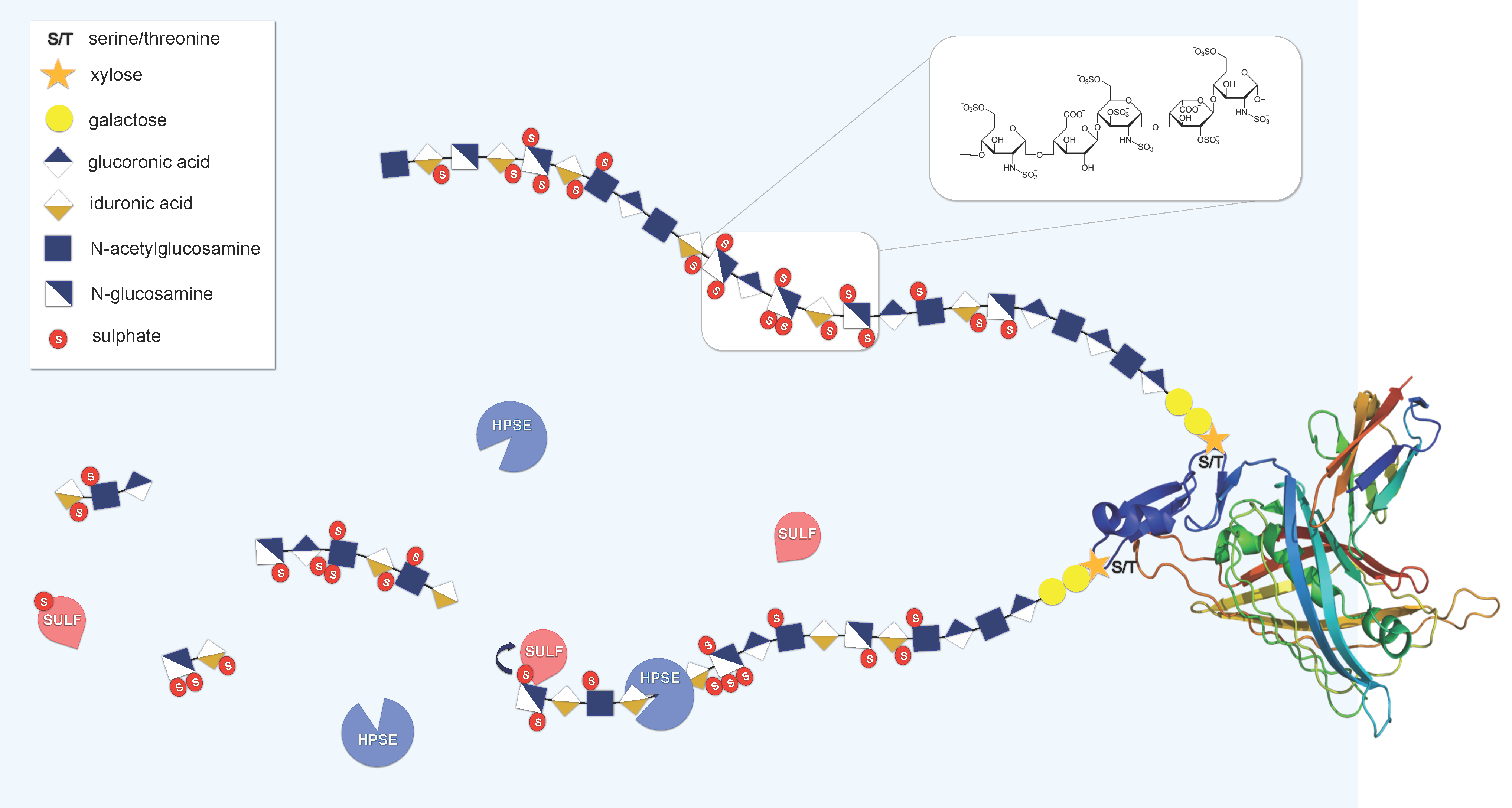 